Adult perpetrators of criminal offences, 2017In this statistical release, the Statistical Office of the Republic of Serbia publishes the basic data on criminal offences of adult perpetrators in 2017: reported, accused and convicted adults by sorts of criminal offences, sex, age and criminal sanctions. Data are collected in regular statistical surveys based on individual questionnaires completed by the competent Basic / Senior Public Prosecutor's Offices and the relevant Basic / Higher courts. Aiming at complete coverage of the phenomena, presented are the main indicators for the period 2013-2017.    Adult perpetrator of criminal offences is the person who at the moment of criminal offence committal was 18 years old and over and who committed the criminal offence as: perpetrator, co-perpetrator, agitator or assistant.  A “reported person” is taken to be an adult perpetrator of criminal offence against whom the proceedings by crime report and preliminary proceeding have been terminated by a decision, by which: a charge has been rejected, investigation interrupted/ suspended or a charge sheet submitted.   An “accused person” is considered to be an adult against whom an indictment, charge sheet or private suit has been submitted to a court; against whom criminal proceedings terminated by a finally binding court decision, by which: charge sheet, i.e. private suit has been rejected/ denied, proceedings suspended or charge rejected (when examining indictment); charge denied, proceedings suspended, pronounced refuted or acquitted judgement, security measure passed to a mentally incapacitated perpetrator, without stating sentence or the accused was pronounced guilty – convicted.        “Sentenced person” is an adult pronounced guilty, upon whom the sanctions have been imposed.Starting from 1999 the Statistical Office of the Republic of Serbia has not at disposal and may not provide available certain data relative to AP Kosovo and Metohija and therefore these data are not included in the coverage for the Republic of Serbia (total). 1.  Adult perpetrators of criminal offences, 2013–20172.  Crime reports against adult perpetrators, by sorts of criminal offences, 2013–2017Republic of Serbia3.  Accused adult perpetrators, by sorts of criminal offences, 2013–2017Republic of Serbia4.  Convicted adult perpetrators, by sorts of criminal offences, 2013–2017Republic of Serbia5.  Convicted adult perpetrators, by age and sex, 2013–2017Republic of Serbia6.  Convicted adult perpetrators, by pronounced criminal sanctions, 2013–2017 Republic of Serbia7.  Reported adult perpetrators by criminal offences, 20178.  Convicted adult perpetrators, by criminal offences and pronounced criminal sanctions, 2017  (continued)8.  Convicted adult perpetrators, by criminal offences and pronounced criminal sanctions, 2017  (continued)8.  Convicted adult perpetrators, by criminal offences and pronounced criminal sanctions, 2017  (continued)8.  Convicted adult perpetrators, by criminal offences and pronounced criminal sanctions, 2017  (continued)8.  Convicted adult perpetrators, by criminal offences and pronounced criminal sanctions, 2017  (continued)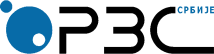 Statistical Office of the Republic of SerbiaISSN 0353-9555STATISTICAL RELEASESTATISTICAL RELEASESK12Number 193 • Year LXVIII, 16.07.2018Number 193 • Year LXVIII, 16.07.2018Judiciary statisticsJudiciary statisticsSRB193 SК12 160718Total numberTotal numberTotal numberTotal numberTotal numberIndicesIndicesIndicesIndicesIndices20132014201520162017201420152016201620172013201420152016201720132014201520122013Crime reportsCrime reportsCrime reportsCrime reportsCrime reportsCrime reportsCrime reportsCrime reportsCrime reportsCrime reportsCrime reportsREPUBLIC OF SERBIA91411926001087599623790348101117889499Perpetrator known61560545686422667089617678911810492100Perpetrator unknown2985138032445332914828581127117659896AccusedAccusedAccusedAccusedAccusedAccusedAccusedAccusedAccusedAccusedAccusedRepublic of Serbia457044842542030396103775210687949583Convictions                                 Convictions                                 Convictions                                 Convictions                                 Convictions                                 Convictions                                 Convictions                                 Convictions                                 Convictions                                 Convictions                                 Convictions                                 Republic of Serbia322413537633189325253175911094989899Criminal offences2013201320142014201520152016201620172017Criminal offencesNumber%Number%Number%Number%Number%Total91411100926001001087591009623710090348100Criminal offences against life and limb37344.132683.538183.534513.632783.6Criminal offences against civil freedoms and rights28503.129753.238743.640464.240524.5Criminal offences against honour and reputation390470.1530410370Criminal offences against sexual freedom3200.42520.33520.33670.43380.4Criminal offences against family and marriage62686.959146.478917.31019010.61056111.7Criminal offences against property4589950.25030354.358741544400045.74044344.8Criminal offences against economy33973.733473.635263.233333.529393.3Criminal offences against human health34643.831613.437313.436873.845745.1Criminal offences against public safety of persons and property12101.312641.412841.212201.311351.3Criminal offences against safety of public traffic77738.57439878567.278058.177248.5Criminal offences against constitutional order and security of the Republic of Serbia390380310620.1130Criminal offences against jurisdiction8210.98650.91114110391.19941.1Criminal offences against public peace and order 33963.728973.136713.432013.328823.2Criminal offences against legal transactions21732.419752.125702.429663.124362.7Criminal offences against official duty26022.824372.626422.427642.926122.9Other criminal offences74268.164186.97605780658.463307Criminal offences2013201320142014201520152016201620172017Criminal offencesNumber%Number%Number%Number%Number%Total4570410048425100420301003961010037752100Criminal offences against life and limb36898.139038.129066.925776.524686.5Criminal offences against civil freedoms and rights13272.917973.713403.213273.412203.2Criminal offences against honour and reputation2300517783.712102.911372.910192.7Criminal offences against sexual freedom3260.73500.72480.62660.72270.6Criminal offences against family and marriage38758.542488.840199.6423010.7493713.1Criminal offences against property1218626.71386828.61329931.61301732.91184631.4Criminal offences against economy22404.927485.725706.12375620155.3Criminal offences against human health33037.233286.932417.734468.7382410.1Criminal offences against public safety of persons and property3710.84350.93700.93560.92920.8Criminal offences against safety of public traffic42929.441368.530187.225186.424926.6Criminal offences against constitutional order and security of the Republic of Serbia330.1380.1430.1450.1190.1Criminal offences against jurisdiction4911.150313700.92670.71980.5Criminal offences against public peace and order 25375.628685.925666.122745.721425.7Criminal offences against legal transactions22474.921534.415723.711482.911022.9Criminal offences against official duty16323.614012.910082.48672.28002.1Other criminal offences485510.6487110.1425010.137609.531518.3Criminal offences2013201320142014201520152016201620172017Criminal offencesNumber%Number%Number%Number%Number%Total3224110035376100331891003252510031759100Criminal offences against life and limb23977.426117.420746.219355.919136Criminal offences against civil freedoms and rights7832.411123.18872.797239342.9Criminal offences against honour and reputation64025531.64511.44681.44021.3Criminal offences against sexual freedom2360.72420.71740.52040.61890.6Criminal offences against family and marriage31029.634659.8351210.6376611.6440013.9Criminal offences against property972930.21123631.81130134.11130234.71030732.5Criminal offences against economy11693.615434.416094.815924.914484.6Criminal offences against human health28838.929728.429708.932349.9366011.5Criminal offences against public safety of persons and property2420.82860.82680.82410.72270.7Criminal offences against safety of public traffic350810.934619.826167.921766.722507.1Criminal offences against constitutional order and security of the Republic of Serbia220.1270.1130360.1170.1Criminal offences against jurisdiction1950.62150.62080.61550.51270.4Criminal offences against public peace and order 18145.619965.620316.118715.817745.6Criminal offences against legal transactions15064.715324.310853.38732.79022.8Criminal offences against official duty7002.25861.75341.64891.54901.5Other criminal offences331510.3353910345610.432119.927198.62013201320142014201520152016201620172017Number%Number%Number%Number%Number%Total3224110035376100331891003252510031759100Females3204100335110030841003048100291310018 - 20 years                       All27018.428508.128028.426308.124107.6Females1404.41374.11264.11334.41234.221 - 24 years                       All428913.3462713.1418412.6403212.4387112.2Females2798.72998.92337.62357.72558.825 - 29 years                       All520316.1545115.4498715488915452814.3Females39912.542012.538412.535511.632311.130 - 39 years                       All827625.7924826.1894627891027.4878227.7Females81625.590727.185627.889329.382228.240 - 49 years                       All553317.2626617.7580817.5568917.5583018.4Females71922.478423.468422.26722265222.450 - 59 years                       All409312.7446812.6418612.6393512.1379011.9Females54316.947614.249916.245114.842214.560 years and over                 All19736.123116.521566.522947.123707.5Females2838.83119.32899.42949.629510.1Unknown                             All1730.51550.41200.41460.41780.6Females250.8170.5130.4150.5210.72013201320142014201520152016201620172017Number%Number%Number%Number%Number%Total3224110035376100331891003252510031759100Prison1120434.81302636.8882026.6941929822025.9     40 years1020405020     30 to 40 years9011013090110     Over 15 to 20140230.130220.1180.110–15480.1590.2340.1490.2380.1  5–10 2600.81910.51710.51910.61560.5  3–56652.16771.95501.77072.26282  2–39933.19472.78752.69302.97702.4  1–2  years15364.816314.614384.315204.714484.6    Over 6 - 12 months27288.53184924227.324247.521996.9  3–6 30039.3377210.721166.42269720006.3  2–313554.218995.48642.696537572.4    Up to 2 months5921.86301.8330132811930.6Fine 31419.731198.827228.225817.927318.6Conditional sentence - prison 1715253.21830751.71929058.11754153.91794856.5In house arrest000011343.418585.721226.7Judicial admonition 1900.634116942.16762.13021Educational measures 960.3910.3680.2470.1380.1Pronounced guilty but acquitted of punishment 1010.31030.31020.3720.2460.1Public utility work3481.137113531.132913481.1Withdrawal of driving license90180.1602040Republic of SerbiaRepublic of SerbiaRepublic of SerbiaRepublic of SerbiaRepublic of SerbiaRepublic of SerbiaTotalSrbija – severSrbija – severSrbija – jugSrbija – jugSrbija – jugTotalBeogradski regionRegion VojvodineRegion Šumadije i Zapadne SrbijeRegion Južne i Istočne SrbijeRegion Kosovo i MetohijaTOTAL9034822649245372314720015...Criminal offences against life and limb   3278560988906824...Murder10735223020...Aggravated murder8026201915...Manslaughter in the heat of passion1---1...Infanticide on childbirth1-1--...Negligent homicide 3-2-1...Inciting and assisting suicide2-11-...Illegal termination of pregnancy1--1-...Serious bodily harm1053190338326199...Light bodily harm1621270447406498...Brawling20218806242...Imperilling with serious weapons in brawls or quarrels19815746148...Endangerment431--...Abandonment of a helpless person33---...Failure to render help2-2--...7.  Reported adult perpetrators by criminal offences, 2017   (continued)7.  Reported adult perpetrators by criminal offences, 2017   (continued)7.  Reported adult perpetrators by criminal offences, 2017   (continued)7.  Reported adult perpetrators by criminal offences, 2017   (continued)7.  Reported adult perpetrators by criminal offences, 2017   (continued)7.  Reported adult perpetrators by criminal offences, 2017   (continued)7.  Reported adult perpetrators by criminal offences, 2017   (continued)Republic of SerbiaRepublic of SerbiaRepublic of SerbiaRepublic of SerbiaRepublic of SerbiaRepublic of SerbiaTotalSrbija – severSrbija – severSrbija – jugSrbija – jugSrbija – jugTotalBeogradski regionRegion VojvodineRegion Šumadije i Zapadne SrbijeRegion Južne i Istočne SrbijeRegion Kosovo i MetohijaCriminal offences against civil freedoms and rights4052714110510921141...Violation of equality 16-565...Violation of right to use language and alphabet 1--1-...Violation of the right to free expression of national or ethnic affiliation1---1...Unlawful deprivation of liberty671392718...Kidnapping 1456-3...Coercion 9123243014...Extortion of confession82411...Maltreatment and torture24239707063...Stalking 56952418...Endangerment of safety3426581966895984...Infringement of inviolability of home 28102124...Illegal search 42--2...Unauthorized disclosure of secrets 76--1...Violation of the secrecy of letters and other consignments 112162...Unauthorised telephone tapping and recording163427...Unauthorized photography 223559...Unauthorised publishing and display of someone else's manuscript, portrait or recording 153255...Unauthorised collection of personal data  179-53...Violation of the right to submit legal remedies7322-...Prevention of public assembly1---1...Prevention of political, trade union and other organisation and action21-1-...Criminal offences against electoral rights17-5111...Violation of the right to run in elections1-1--...Violation of the right to vote 5---5...Giving and accepting bribes in connection with voting6-213...Abuse of the right to vote1---1...Prevention of voting2-1-1...Destroying of documentation on voting2-1-1...Criminal offences against labour law   20217554387...Violation of labour rights and social security rights16316284178...Violation of the right to employment and during unemployment4-112...Violation of the right to manage3---3...Abuse of the right to strike25-25--...Abuse of the right to social security benefits5-1-4...Disregard of safety measures at work21-1-...Criminal offences against honour and reputation37431614...Insult28411112...Defamation1--1-...Disclosure of personal and family matters1--1-...Ruining the reputation of racial, religious, national or other affiliation3-1-2...Ruining the reputation of a foreign country or international organisation4-13-...Criminal offences against sexual freedom338521018699...Rape 773242624...Sexual intercourse with a helpless person921-6...Sexual intercourse with a child36214713...Sexual intercourse through abuse of position6141-...Prohibited sexual acts15631464138...Sexual harassment 2551712...Pimping and procuring7-322...Mediation in prostitution61311...Showing, procuring and possessing pornographic materials and exploitation of a minor for pornography157512...Inducing a minor to attend sexual acts1---1...Criminal offences against family and marriage10561890280132153655...Bigamy 3-2-1...Nullity of marriage1-1--...Cohabitation with a minor1084343337...Taking away of a minor30330829794...Change of family status101144...Neglecting and abusing a minor12614522139...Domestic violence7795644189423142943...Failure to pay alimony2195197724742532...Breach of family duties20-1145...Criminal offences against intellectual property575152314...Violation of moral rights of authors and performers81313...Unauthorised use of copyrighted work or other work protected by similar right283997...Unauthorised removal or altering electronic information on copyright and related rights11---...Violation of patent right5-32-...Unauthorised usage of another’s design15--114...Criminal offences against property40443135661155691776144...Theft181805060623040302860...Aggravated theft121325030273427971571...Grand larceny7328201213...Robbery1655824425284122...Embezzlement 1340152487426275...Fraud 2939711809801618...Insurance fraud44221381...Arranging the outcome of competition3-12-...Obtaining and using credit and other benefits under false pretences107148769...Petty theft, embezzlement and fraud4228015411177...Appropriation of someone else's property48-201414...Destroying and damaging someone else's property821273198189161...Unauthorised use of someone else's vehicle1481115499107121...Extortion15433434632...Blackmail 43419812...Abuse of trust908352126...Usury 37215812...Squatting1494872137...Unlawful occupation of premises 662661717...Construction with no building permit3297140116102...Infringement of someone else’s rights522171617...Reset27868966747...Criminal offences against economy2939543739981676...Money counterfeiting   276992011047...Securities counterfeiting61131...Payment cards counterfeiting and abuse232132453916...Value tokens counterfeiting  5311-...Making, acquiring and giving to another the means for counterfeiting1---1...Issuing of uncovered cheques and using uncovered credit cards742525519...Unpaid withholding tax30112710...Tax evasion 64987169223170...Smuggling961445298...Money laundering137141...Abuse of monopolistic position1--1-...Unauthorised usage of business name of another or other particular marks of goods and services69574116...Misfeasance in business by responsible person617106154169188...Abuse regarding public procurement38361514...Causing bankruptcy91116...Causing false bankruptcy3-1-2...Damaging creditors63423279...Abuse of economy authorization247241264354...Damaging business reputation and credit rating5-212...Disclosure of professional secret4121-...Preventing control62112...Illegal production 72-12537...Illegal trade 370278119963...Deceiving purchasers5-1-4...Counterfeiting symbols for marking goods, measures, weights and articles of precious metals4813836...Criminal offences against human’s health457415761277990731...Unlawful possession of narcotics32121133894736449...Unlawful production and circulation of narcotics1182419326201236...Facilitating the taking of narcotics3461297...Failure to act pursuant to health regulations during epidemic51-4-...Transmitting contagious diseases5-41-...Medical malpractice731382230...Failure to provide medical assistance2---2...Quackery1--1-...Malpractice in preparing and issuing medicaments4-31-...Production and putting into circulation of harmful products3742823...Unconscientiously inspection of foodstuffs4--22...Pollution of drinking water and foodstuffs15-2112...Criminal offences against environment2187180348841818...Environmental pollution10-154...Illegal construction and operation of facilities and installations polluting the environment 2-11-...Damaging environmental protection facilities and installations 3111-...Damaging to environment111424...Destroying, damaging and taking abroad or in Serbia a protected natural asset 3-111...Bringing dangerous substances into Serbia and unlawful processing, depositing stockpiling dangerous substances611-4...Violation of the right to be informed on the state of the environment1---1...Killing and cruelty to animals19329496649...Transmitting of contagious animal and plant diseases 2-11-...Producing harmful products for treating animals21-1-...Contamination of drinking water and feed for animals2-1-1...Forests devastation934-5534...Forest theft1707134248671654...Poaching game1168143658...Poaching fish3612618...Criminal offences against public safety of persons and property1135388267285195...Causing public danger859248239220152...Destroying and damaging public infrastructure20612684329...Causing danger by failing to ensure safety measures317996...Construction work which does not comply with regulations and standards91224...Damage to dams, embankments and water supply facilities6-213...Destroying, damaging and removing danger warning signs9324-...Abuse of telecommunication signals 6321-...Failure to eliminate danger1---1...Unauthorised handling of explosives and flammable materials5--5-...Unlawful acquiring nuclear materials and endangering safety3-3--...Criminal offences against safety of public traffic77242224231618661318...Public traffic endangering75962153228618491308...Endangering traffic by dangerous acts and dangerous means  7564461...Improper supervision of public traffic20-173-...Failure to render aid to a person injured in a traffic accident337989...Criminal offences against safety of computer data2013133...Damaging computer data and programmes4-121...Computer sabotage1--1-...Computer fraud1111---...Unauthorised access to secured computer, computer network and electronic data processing31--2...Unauthorised use of computers or computer network 11---...Criminal offences against constitutional order and security of the Republic of Serbia131723...Sabotage1--1-...Instigating national, racial and religious hatred and intolerance121713...Criminal offences against government authorities  2659884357911345...Preventing an official in discharge of duty9419241239...Attack on an official in discharge of duty22937696261...Removal and destroying of an official stamp and sign916108151774...Seizure and destruction of official seal and document163283...Impersonation224558...Vigilantism138215254653460...Criminal offences against jurisdiction994134294260306...Failure to report preparation of a criminal offence1---1...Failure to report a criminal offence and perpetrator6625167...Accessory after the act29-51311...False reporting3484810380117...Perjury365558597128...Obstruction of justice 141193...Preventing and obstructing proof669182811...Violation of proceedings confidentiality111622...Prison riot21-1-...Escape and facilitating escape of persons in custody3--3-...Violation of imposed security measure 1--1-...Failure to enforce a decision7214211423...Unlawful facilitating to engage in particular profession, function, duty, tasks and activities1-1--...Quasi notary153363...Criminal offences against public peace and order2882597629912744...Causing panic and disorder4072535...Violent behaviour 1242326156439321...Violent behaviour at sports events  10213284120...Conspiracy to commit a crime4--4-...Alliance to commit crime23211-1...Unauthorised manufacture, possession and trafficking of firearms and explosives833128185323197...Participation in a group committing an offence211--...Illegal state border crossing and human smuggling27386781198...Facilitating the abuse of exercising the rights to asylum in a foreign country5-212...Abuse of warning signs and signs for help21--1...Illegal organization of lottery1425703730...Illegal archaeological works 17-917...Illegal engagement in particular activity1232512347...Desecration of grave 747232915...Criminal offences against legal transactions2436551724556605...Particular cases of document counterfeiting 273151861953...Document counterfeiting1404311318394381...Official document counterfeiting 22583961117...Incitement to certification of false content5342171818254...Criminal offences against official duty2612405528728951...Abuse of power1234232190299513...Violation of law by a judge, public prosecutor and his deputy6412164267208...Dereliction of duty17328254575...Unauthorised use of budgetary funds40371020...Illegal collection and payment51-13...Fraud in service159312...Embezzlement32463978183...Unauthorised use222848...Trading in influence2712456...Passive bribery 8745151116...Active bribery 41515417...Disclosure of professional secret33---...Criminal offences against humanity and other properties protected by international law3632211...War crime against civilian population2929---...Racial and other discrimination311-1...Human trafficking22---...Trafficking in minors for adoption1-1--...Endangerment of persons protected under international law1--1-...Criminal offences against the Army of Serbia123432...Unlawful exemption from military service21-1-...Absence without leave and desertion from the Army of Serbia1--1-...Opposing a superior1---1...Compulsion against a serviceman on duty1--1-...Assault against a serviceman on duty1---1...Theft of weapons or parts of combat equipment22---...Unauthorised access to military facilities4-4--...Other criminal offences (particular laws)1140106337369328...TotalPrisonFineConditional sentenceIn house arrest Public utility work and   withdrawal of driving licenseJudicial warningEducational measuresPronounced guilty but acquitted of punishment   Republic of Serbia31759822027311794821223523023846Criminal offences against life and limb   1913444217109593332623Murder8686-------Aggravated murder5151-------Manslaughter in the heat of passion64--2----Infanticide 21--1----Negligent homicide 21-1-----Serious bodily harm631157740161-122Light bodily harm933122164574252918-1Brawling12015227733---Imperilling with serious weapons in brawls or quarrels8062342117--Failure to render help211------Criminal offences against civil freedoms and rights93417812154743142713Violation of the freedom of religion and performing religious service 1---1----Illicit deprivation of freedom223-1522---Kidnapping 138-14----Coercion 39111216----Extortion of confession1-1------Maltreatment and torture 568433127-1Stalking5112---1-Endangerment of safety789146110473291019-2Infringement of inviolability of home5-32-----Unauthorized disclosure of secrets1-1------Violation of the secrecy of letters and other consignments11-------Unauthorized photography 1-----1--Criminal offences against electoral rights8-17-----Violation of the right to run in elections1-1------Giving and accepting bribes in connection with voting4--4-----Prevention of voting1--1-----Destroying of documentation on voting2--2-----Criminal offences against labour law25-5191----Violation of labour rights and social security rights22-517-----Violation of the right to employment and during unemployment2--11----Violation of the right to manage1--1-----Criminal offences against honour and reputation402-3586-234-2Insult395-3552-234-2Disclosure of personal and family matters6-33-----Ruining the reputation of racial, religious, national or other affiliation1--1-----Criminal offences against sexual freedom18910045925--1-Rape 3938-----1-Sexual intercourse with a helpless person33-------Sexual intercourse with a child2020-------Sexual intercourse through abuse of position32--1----Prohibited sexual acts963344316----Sexual harassment 2--2-----Pimping and procuring3--3-----Mediation in prostitution32--1----Using computer network or communications through other technical means to commit criminal offences against minors’ sexual freedom 1--1-----Inducing a minor to attend sexual acts11-------Showing, procuring and possession of pornographic material and juvenile pornography181-107----TotalPrisonFineConditional sentenceIn house arrest Public utility work and   withdrawal of driving licenseJudicial warningEducational measuresPronounced guilty but acquitted of punishment   Criminal offences against family and marriage440010226330781922713-5Cohabitation with a minor 537540-1---Taking away of a minor503740-----Neglecting and abusing a minor315-26-----Domestic violence271380861736145122-4Failure to pay alimony 1553199451236471411-1Criminal offences against intellectual property263-20-12--Unauthorised use of copyrighted work or other work protected by similar right242-19-12--Violation of patent right11-------Unauthorised usage of another’s design1--1-----Criminal offences against property103073744510509771615562158Theft4086104928924521501311122Aggravated theft36971733-15973515-65Grand larceny4028-111----Robbery61546413251051-7-Embezzlement 20826231256522-1Arranging the outcome of competition 2--2-----Fraud6852501537050----Insurance fraud5--5-----Obtaining and using credit and other benefits under false pretences8131761-----Petty theft, embezzlement and fraud1071227425615--Appropriation of someone else's property4-13-----Destroying and damaging someone else's property94152643-28--Unauthorised use of someone else's vehicle20172259293---Extortion6233-1712----Blackmail 153-84----Abuse of trust 9--53-1--Usury 51-4-----Squatting281819-----Construction with no building permit9893824----Illicit moving in152112-----Infringement of someone else’s rights 19199-----Unauthorized transfer of cultural assets to a foreign country1-1------Reset2304252123625--Criminal offences against economy144829811287915441--Money counterfeiting   91351222211---Securities counterfeiting41111----Payment cards counterfeiting and abuse971926511----Making, acquiring and giving to another the means for counterfeiting4--4-----Issuing of uncovered cheques and using uncovered credit cards309-129----Unpaid withholding tax231418-----Tax evasion392721326443----Smuggling7881663----Money laundering11-------Unauthorised usage of business name of another or other particular marks of goods and services3211120-----Misfeasance in business by responsible person24811429042----Abuse regarding public procurement4--4-----Causing false bankruptcy1--1-----Damaging creditors152-112----Abuse of authority of economy12620-9214----Damaging business reputation and credit rating 5-41-----Preventing control4121-----Illegal production37214201----Illegal trade2511246182731--Deceiving purchasers5--5-----TotalPrisonFineConditional sentenceIn house arrest Public utility work and   withdrawal of driving licenseJudicial warningEducational measuresPronounced guilty but acquitted of punishment   Criminal offences against human health366011276941595168512158Unlawful production and circulation of narcotics995778-146477-143Unlawful possession of narcotics2592332694141010444215Facilitating the taking of narcotics 5016-2014----Failure to act pursuant to health regulations during epidemic1--1-----Medical malpractice4--22----Illegal conducting of medical experiments and testing of drugs1--1-----Quackery1--1-----Malpractice in preparing and issuing medicaments1--1-----Production and putting into circulation of harmful products151-131----Criminal offences against environment5125211431612108--Damaging the environment 21-1-----Destroying, damaging and taking abroad or in Serbia a protected natural asset 2--2-----Bringing dangerous substances into Serbia and unlawful processing, depositing and stockpiling of dangerous substances32-1-----Killing and cruelty to animals 16-312--1--Forests devastation2717181----Forest theft443451032699107--Poaching game122172----Poaching fish71-6-----Criminal offences against public safety of persons and property227473135382-11Causing general danger204423121342-11Destroying and damaging public infrastructure72-41----Causing danger by failing to ensure occupational safety measures133-73----Abuse of telecommunication signs 1--1-----Failure to eliminate danger2--2-----Criminal offences against safety of public traffic225026027715421191426111Public traffic endangering223325527515321191426111Endangering traffic by dangerous acts and dangerous means  3--3-----Endangering air traffic safety11-------Improper supervision of public traffic1--1-----Failure to render aid to a person injured in a traffic accident12426-----Criminal offences against safety of computer data83-32----Computer fraud73-22----Developing, acquiring and distributing to another means for committing offences against the security of computer data1--1-----Criminal offences against constitutional order and security of the Republic of Serbia172-15-----Instigating national, racial and religious hatred and intolerance172-15-----TotalPrisonFineConditional sentenceIn house arrest Public utility work and   withdrawal of driving licenseJudicial warningEducational measuresPronounced guilty but acquitted of punishment   Criminal offences against government authorities  11551088279841269712Preventing an official in discharge of duty6016-395----Attack on an official in discharge of duty19063296271--1Removal and destroying of an official stamp and sign 1093991-51--Seizure and destruction of official seal and document 1--1-----Impersonation7232-----Vigilantism78824685699209611Criminal offences against jurisdiction127238886-1-1Failure to report preparation of a criminal offence11-------Failure to report a criminal offence and perpetrator31-2-----Accessory after the act2071111----False reporting559540--1--Perjury3032213---1Obstruction of justice41-21----Preventing and obstructing proof111-91----Failure to enforce a decision2--2-----Quasi notary1--1-----Criminal offences against public peace and order177443012588532842--Causing panic and disorder123144----Violent behaviour 5671381436946----Violent behaviour at sports events  65109415----Conspiracy to commit a crime1---1----Alliance to commit crime156-45----Unauthorised manufacture, possession and trafficking of firearms and explosives5561391426513332--Participation in a group committing an offence4--4-----Illegal state border crossing and human smuggling3531182102131----Facilitating the abuse of exercising the rights to asylum in a foreign country2--2-----Illegal organization of lottery1208605011---Illegal engagement in particular activity54421281----Illegal archaeological works10--91----Desecration of grave 15447-----Criminal offences against legal transactions90215076974611--Particular cases of document counterfeiting 5381063399291---Document counterfeiting126184995----Official document counterfeiting 9212-719----Incitement to certification of false content14614-1283-1--Criminal offences against official duty490954312781---Abuse of power13439-80141---Dereliction of duty16-3121----Unauthorised use of budgetary funds1-1------Fraud in service41-12----Embezzlement26135-18541----Unauthorised use192-161----Trading in influence74-12----Passive bribery 2812-214----Active bribery 202-153----TotalPrisonFineConditional sentenceIn house arrest Public utility work and   withdrawal of driving licenseJudicial warningEducational measuresPronounced guilty but acquitted of punishment   Criminal offences against humanity and other properties protected by international law169-43----War crime against civilian population33-------Participation in a war or an armed conflict in a foreign country3--3-----Racial and other discrimination 1--1-----Human trafficking96--3----Criminal offences against the Army of Serbia149-5-----Theft of weapons or parts of combat equipment88-------Unauthorised access to military facilities61-5-----Other criminal offences (particular laws)95511626746577-12SRBIJA – SEVER1678041009821024010582141431924Beogradski region601115972493516564551668Region Vojvodine10769250373367244941591271316SRBIJA – JUG1497941201749770810641381591922Region Šumadije i Zapadne Srbije7919207271345934522642147Region Južne i Istočne Srbije7060204810363115612112117515Region Kosovo i Metohija………………………Contact:  vesna.zajc@stat.gov.rs, phone: 011 2412-922  ext 298Published and printed by: Statistical Office of the Republic of Serbia, Belgrade, Milana Rakica 5, Phone: +381 11 2412922 ● Fax: +381 11 2411260 ● www.stat.gov.rs  Responsible:  Dr Miladin Kovačević, DirectorCirculation: 20 ●  Issued annually